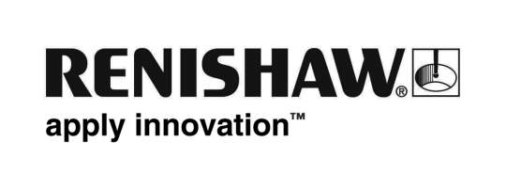 Intermold 2023, Renishaw의 생산성 향상 공정 제어 기술글로벌 엔지니어링 기술 기업인 Renishaw가 3월 14일부터 18일까지 킨텍스에서 열리는 Intermold 2023에서 산업용 계측 공정 자동화 혁신 기술을 선보일 예정이다.Renishaw의 산업용 계측 기술은 제조 공정 제어 및 공장 자동화를 추진할 핵심 동인으로, 제조업체들이 공장과 장비의 수명을 연장하고 추가적인 기계를 투입하지 않고도 기계 가동시간과 생산량을 높일 수 있도록 지원한다.RMI-QE 차세대 무선 전송Renishaw 전시장을 방문하여 공작 기계 프로빙용 RMI-QE 차세대 무선 전송 시스템을 체험해볼 수 있다. RMI-QE를 사용하면 신뢰할 수 있는 자동 기계 내 공구 세팅, 공구 파손 검출, 공작물 셋업, 공작물 검증이 가능하다. 공정 제어용 프로빙 기술을 제조 공정에 통합하면 제조업체들이 생산성과 기계 활용률을 크게 개선하고 작업자와 수동 조작에 대한 의존도를 낮추는 데 필요한 데이터를 확보할 수 있다.NC4+ Blue 비접촉식 공구 계측장치공구 측정 및 파손 공구 검출을 위한 고정밀 비접촉 공구 계측장치를 찾는 경우  Intermold의 Renishaw 전시장을 방문하면 NC4+ Blue 시스템을 만나볼 수 있다.   업계 최초 블루 레이저 기술과 혁신 옵틱을 채용한 NC4+ Blue 시스템을 사용하면 생산공정 절삭속도로 다양한 공구 측정이 가능하고, 동시에 과도한 공구 마모나 공구 파손 위험을 최소화할 수 있으므로 작고 파손되기 쉬운 공구에 적합한 솔루션이다.신형 ACS-1(Advanced Calibration Sphere) 소개 최신 ACS-1 공작 기계 프로브 교정기를 활용하면 공작 기계 환경에서 프로브 성능의 반복정도를 보장할 수 있다.  ACS-1은 수작업을 줄여 인적 오류를 감소시킴으로써 빠르고 정확한 측정이 가능하다. ACS-1은 배터리 없이 몇 분 내로 프로브의 정확한 길이와 스타일러스 볼 직경을 판별할 수 있다.REVO® 시스템의 멀티 센서 기능3차원 좌표 측정기(CMM)에 REVO 5축 측정 시스템을 탑재하여 탁월한 멀티 센서 기능을 체험할 수 있다.  REVO 시스템 프로브는 자동 교체가 가능하며, 접촉식 스캐닝, 접촉식 트리거, 표면 마감도, 초음파, 비접촉 구조형 광 및 비전 프로브를 포함한다. 이러한 프로브는 모두 공통 좌표 기준 프레임 내에서 사용되며, 단 하나의 CMM 플랫폼에서 여러 형체를 측정하기 위한 최적의 공구를 선택할 수 있도록 지원한다. 작업장 게이지용 Equator™ 제품군플렉서블 게이지인 Equator 시스템은 수동 또는 자동 공정에 적합한 속도와 반복정도 그리고 사용의 용이성을 지원하도록 설계되었다.  Equator 300과 Equator 500 측정 시스템은 전 세계 수많은 제조업체들에 작업장 반복정도 측정 솔루션을 지속적으로 공급하고 있다. 빠른 속도와 낮은 열 감도, 그리고 프로그램이 가능하다는 장점을 지닌 Equator 게이지는 금형과 다이를 포함한 다양한 산업에서 채용되고 있다. Renishaw 전시장을 찾는 방문객들은 금형과 다이 등 복잡한 공작물을 측정하는 Equator 게이지의 실시간 시연을 확인할 수 있다.-끝-